Manuela Popescu • Ștefan PacearcăCLASA A IV-A Semestrul al II-lea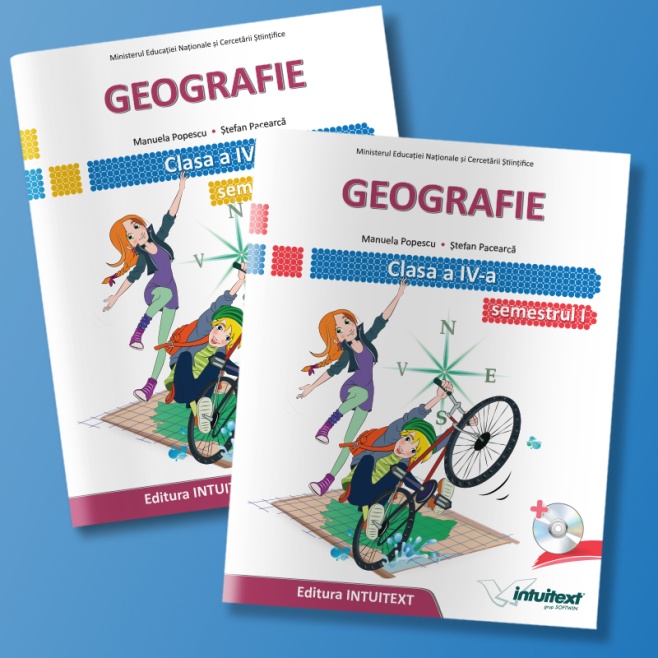 MatematicăUNITATEA DE ÎNVĂȚARE: România – Geografie regională PERIOADA:  10 săptămâniGeografieUNITATEA DE ÎNVĂȚARE: România în Europa și în lumePERIOADA: 6 săptămâni GEOGRAFIEUNITATEA DE ÎNVĂȚARE: Geografia fără frontiere – Recapitulare finală PERIOADA: 1 săptămână Nr. crt.CompetențeDetalieri de conținutActivități de învățareResurse materiale și proceduraleEvaluareData1.1.1 Identificarea unor termeni geografici în texte/contexte/situații de învățare diferite 1.3 Utilizarea termenilor geografici simpli în contexte cunoscute 2.3 Identificarea unor fenomene și procese cu caracter geografic din mediul înconjurător al orizontului local, al regiunii, țării și continentului 3.3 Raportarea corectă a poziției unor elemente pe reprezentările cartografice 4.2 Dobândirea interesului pentru înțelegerea rolului mediului înconjurător pentru viața și activitatea societății 4.3 Dezvoltarea interesului pentru cunoașterea și înțelegerea diversității naturale și umane Marile unități geografice ale României – caracteristici generale (pe trepte de relief)1. Munții Carpați(2 ore)2. Dealurile și podișurile (1 oră)3. Câmpiile și Delta Dunării (2 ore)4. Caracteristici geografice ale regiunii în care este situat orizontul local (1 oră)- Elemente de prezentare ale unei regiuni (poziție, limite, caracteristici naturale, resurse și activitățieconomice)- Caracterizarea regiunii (sau a regiunilor) din jurulorizontului local5. Organizarea administrativă a teritoriului României (3 ore)- Organizarea administrativă actuală- Orașul București – caracterizare geografică- Caracterizarea geografică a județului și a localității în care este situat orizontul local 6. Recapitulare-Evaluare - explorarea unor reprezentări spațiale și a unor imagini ale Carpaților Orientali, Carpaților Meridionali și Carpaților Occidentali;- descrierea dirijată a munților Carpați pe baza unui vocabular de sprijin, având la dispoziție harta fizică a României;- compararea caracteristicilor geografice ale grupelor de munți după următoarele  repere: întindere, înălțime, modul de formare, aspect/alcătuire;- explicarea și utilizarea în enunțuri a conceptelor: rocă, lavă, Vulcan, chei, pesteră, sedimente;- observarea unor harți și imagini cu dealuri și podișuri;- compararea unor regiuni geografice diferite;- descrierea dirijată a dealurilor și podișurilor  pe baza unui vocabular de sprijin, având la dispoziție harta fizică a României;- analiza elementelor componente ale câmpiilor;- utilizarea semnelor convenționale corespunzătoare pentru câmpie și deltă;- realizarea corespondențelor între caracteristicile câmpiilor observate pe hartă și imaginile acestora;- descrierea dirijată a câmpiilor și Deltei Dunării pe baza unui vocabular de sprijin, având la dispoziție harta fizică a României;- localizarea pe hartă a brațelor Deltei Dunării;- caracterizarea vegetației și a faunei specifice Deltei Dunării;- explicarea și utilizarea în enunțuri a conceptelor: gură de vărsare, brațele Deltei; dune de nisip, luncă etc.;- lecturi geografice („Minutul de lectură”: audierea unor lecturi/legende selectate de elevi despre câmpii/deltă);- identificarea pe hartă și localizarea orizontului local;- identificarea elementelor de referință ale orizontului local în context regional;- caracterizarea geografică a regiunii, pe baza următoarelor elemente: poziția geografică, relieful, clima, apele, vegetația, populația, așezările omenești, activitățile economice;- observarea hărții administrative a teritoriului României;- identificarea județului în care se află localitatea natală a elevilor clasei;- explicarea și utilizarea în enunțuri a conceptelor: comună, sat, oraș, județ, regiune, municipiu, reședință de județ, capitală, sector al Capitalei, primărie, prefectură etc. - localizarea, pe harta administrativă a României, a județelor și a marilor orașe;- localizarea pe hartă a Municipiului București;- identificarea caracteristicilor geografice ale orașului București;- recunoașterea, identificarea și localizarea pe harta fizică a marilor unități geografice;- caracterizarea unei unități de relief, la alegere;- caracterizarea geografică a unei regiuni din jurul orizontului local.  Resurse materiale:- Harta unităților majore de relief;- Atlas geografic;- Manualul de geografie, Editura Intuitext;- Dicţionarul geografic;- Texte narative; imagini/ grafice/diagrame cu elemente din realitate;- Computer,videoproiector; CD.Resurse procedurale: conversaţia, explicaţia, exerciţiul, jocul didactic.Forme de organizare a colectivului de elevi:activitate frontală, activitate individuală, activitate în echipă.Resurse materiale:- Harta unităților majore de relief;- Atlas geografic;- Manualul de geografie, Editura Intuitext;- Dicţionarul geografic;- Texte narative; imagini/grafice/diagrame cu elemente din realitate;- Computer,videoproiector; CD.Resurse procedurale: conversaţia, explicaţia, exerciţiul, jocul didactic.Forme de organizare a colectivului de elevi:activitate frontală, activitate individuală, activitate în echipă.Resurse materiale:- Harta unităților majore de relief;- Atlas geografic;- Manualul de geografie, Editura Intuitext;- Dicţionarul geografic;- Texte narative; imagini/grafice/diagrame cu elemente din realitate;- Computer,videoproiector; CD.Resurse procedurale: conversaţia, explicaţia, exerciţiul, jocul didactic.Forme de organizare a colectivului de elevi:activitate frontală, activitate individuală, activitate în echipă.Resurse materiale:- Hărți ale regiunii/orizontului local (harta județului, harta localității natale;- Harta fizică a României;- Manualul de geografie, Editura Intuitext/Auxiliarul elevului, Editura Intuitext;- Dicţionarul geografic;- Texte narative; imagini/grafice/diagrame cu elemente din realitate;- Computer,videoproiector; CD.Resurse procedurale: conversaţia, explicaţia, exerciţiul, jocul didactic.Forme de organizare a colectivului de elevi:activitate frontală, activitate individuală, activitate  în echipă.Resurse materiale:- Harta administrativ-teritorială a României;- Manualul de geografie, Editura Intuitext;- Dicţionarul geografic;- Texte narative; imagini/grafice/diagrame cu elemente din realitate;- Computer,videoproiector; CD.Resurse procedurale: conversaţia, explicaţia, exerciţiul, jocul didactic.Forme de organizare a colectivului de elevi:activitate frontală, activitate individuală, activitate în echipă.Resurse materiale: manual tipărit și digital; clasa a IV-a, Editura Intuitext; Atlas geografic.Resurse procedurale: conversaţia, activități practice, exerciţiul, problematizarea, Gândiți, lucrați în perechi, comunicațiEvaluare curentă:diagrame Venn pentru asemănări și deosebiri între grupele de munți după reperele stabilite;Portofoliu:Realizarea unui album cu imagini reprezentative (obiective turistice din Carpați/curiozități geografice despre munți);Scrierea unor articole în revista școlii;Observarea sistematică: atitudinea față de sarcina de învățareListă de verificare (da, nu):respectarea      instrucțiunilor;finalizarea sarcinii.Redactarea unei compuneri despre Munții Carpați, utilizând termenii specifici (lanț muntos, încrețire, chei, rocă etc.).Evaluare curentă:diagrame Venn pentru asemănări și deosebiri între Subcarpați și dealurile de Vest, după reperele stabilite;Temă de lucru în clasă: Activitate practică: Descrierea planului de evacuare în cazul producerii unui cutremur de Pământ;Portofoliu:Realizarea unui album geografic cu imagini reprezentative (obiective turistice aflate în regiunile de deal și podiș/curiozități geografice despre dealuri și podișuri);Scrierea unor articole în revista școlii despre importanța economică a dealurilor și podișurilor;Evaluare curentă:diagrame Venn pentru asemănări și deosebiri între Câmpia Română și Câmpia de Vest după reperele stabilite (denumire, poziție geografică, regiunile învecinate, înfățișarea reliefului, apele corespunzătoare, vegetația, culturile agricole etc.);Temă de lucru în clasă: Activitate practică: Clubul GeografilorDiorama (pag. 24-25) Manualul de geografie;Evaluarea după rezolvarea sarcinilor de învățare: a) Proiect cu tema: Protejarea naturii în Delta Dunării;b) Joc: Delta Dunării, o minune a lumii;Tehnica „Fără mâini ridicate” – se aşteaptă răspunsuri la anumitesolicitări ale cadrului didactic; se lasă elevilor timp de gândire, apoi pot discuta în perechi sau în grupuri mici; atenţia se poate muta către anumiţi elevi, oferindu-se şi celor timizi sau tăcuţi posibilitatea de a se exprima.Temă de lucru în clasă: Activitate practică:a. Clubul GeografilorCaracterizarea geografică a regiuniib. Realizarea unui poster, după model (pag. 29, Manualul de geografie Editura Intuitext).Temă de lucru în clasă: Diagrama Venn (asemănări și deosebiri între două tipuri de localitate)Observarea sistematică a elevilor:Excursie imaginară pe hartă pe un traseu prestabilit.Proba de evaluare sumativăTipuri de itemi : selectarearăspunsului corect, descoperirea  corespondenţei întredouă coloane care conţin noţiuni ştiinţifice,completarea unor texte lacunare, răspunsurilibere la întrebări formulate pe o temă dată, itemi de tipul adevărat sau fals, completarea explicaţiilor pe schiţe sau desene, completarea unor hărţi mute.Autoevaluare: Compararea propriei rezolvări cu rezolvarea model oferită.Nr. crt.CompetențeDetalieri de conținutActivități de învățareResurse materiale și proceduraleData1.2.2. Aplicarea unor elemente și cunoștințe dobândite la alte discipline (științe ale naturii, istorie, științe sociale) în descrierea și explicarea realității înconjurătoare 2.3. Identificarea unor fenomene și procese cu caracter geografic din mediul înconjurător al orizontului local, al regiunii, țării și continentului 3.1. Identificarea poziției elementelor reprezentate pe hartă 3.3. Raportarea corectă a poziției unor elemente pe reprezentările cartografice4.1. Dezvoltarea curiozității de cunoaștere a elementelor geografice caracteristice orizontului local, țării și lumii contemporane România în Europa (1 oră)- Poziția geografică a României în Europa: limite și vecini- Țările vecine: denumire, capitală- exercitii de localizare pe hartă și deidentificare a poziției României în Europa;- analiza pe harta Europei a elementelor geografice comune țărilor continentului pentru recunoașterea marilor unități geografice;- caracterizarea așezării României pe continent și stabilirea unor repere spațiale referitoare la distanțe și orientare pe harta fizică a Europei;- explicarea și utilizarea în enunțuri a conceptelor: drapel național, granițe, frontiere etc.;- identificarea țărilor vecine României, localizarea pe harta Europei și precizarea capitalelor acestor țări;- evidențierea unor caracteristici geografice ale țărilor vecine României;Resurse materiale:- Harți: Harta Politică și Harta Fizică a Europei;- Atlas geografic;- Manualul de geografie, Editura Intuitext;- Dicţionarul geografic;- Texte narative; imagini/grafice/diagrame cu elemente din realitate;- Computer,videoproiector; CD.Resurse procedurale: conversaţia, explicaţia, exerciţiul, jocul didactic.Forme de organizare a colectivului de elevi:activitate frontală, activitate individuală, activitate  în echipă. Activitate practică:- Exerciții de măsurare pe hartă și calcularea distanțelor la care este situată România față de extremitațile estice și vestice.Temă de lucru în clasă: Prezentarea țărilor vecine României pe baza informațiilor selectate de pe site-urile informatizate (manual, pag. 42).2.2.2 Aplicarea unor elemente și cunoștințe dobândite la alte discipline (științe ale naturii, istorie, științe sociale) în descrierea și explicarea realității înconjurătoare 2.3. Identificarea unor fenomene și procese cu caracter geografic din mediul înconjurător al orizontului local, al regiunii, țării și continentului 3.1. Identificarea poziției elementelor reprezentate pe hartă 3.3. Raportarea corectă a poziției unor elemente pe reprezentările cartografice4.1. Dezvoltarea curiozității de cunoaștere a elementelor geografice caracteristice orizontului local, țării și lumii contemporane Europa – un continent al planetei (2 ore)- Europa – scurtă caracterizare geografică- Europa și România –elemente comune- Uniunea Europeană- localizarea pe harta lumii a continentului Europa;- identificarea mărilor și oceanelor care marginesc continentul european;- evidențierea, pe baza hărții, a aspectelor generale, cu conținut geografic: poziția geografică, relieful, clima, apele, vegetația, populația, economia; - identificarea elementelor cadrului natural pe care le au în comun Europa și România;- explicarea semnificației expresiei„ România este o țară carpato-danubiano-pontică”;- explicarea și utilizarea în enunțuri a conceptelor: insulă, peninsulă, continent etc.; - identificarea țărilor membre ale U.E.;- numirea simbolurilor și a instituțiilor Uniunii Europene;Resurse materiale:- Hărți: Harta Politica și Harta Fizică a Europei;- Atlas geografic;- Manualul de geografie, Editura Intuitext;- Dicţionarul geografic;- Texte narative; imagini/grafice/diagrame cu elemente din realitate;- Computer,videoproiector; CD.Resurse procedurale: conversaţia, explicaţia, exerciţiul, jocul didactic.Forme de organizare a colectivului de elevi:activitate frontală, activitate individuală, activitate în echipă. Observarea sistematică: atitudinea elevilor faţă de sarcina datăListă de verificare (da, nu):concentrarea asupra sarcinii de rezolvat implicarea activă în rezolvarea sarcinii.Temă de lucru în clasă: Joc: „Călătorie prin Europa”(excursie imaginară pe hartă, pag. 46, manual școlar);Joc: „Prezentator pentru EUROVISION” (pag. 48, manual școlar);3.2.2 Aplicarea unor elemente și cunoștințe dobândite la alte discipline (științe ale naturii, istorie, științe sociale) în descrierea și explicarea realității înconjurătoare 2.3. Identificarea unor fenomene și procese cu caracter geografic din mediul înconjurător al orizontului local, al regiunii, țării și continentului 3.1. Identificarea poziției elementelor reprezentate pe hartă 3.3. Raportarea corectă a poziției unor elemente pe reprezentările cartografice4.1. Dezvoltarea curiozității de cunoaștere a elementelor geografice caracteristice orizontului local, țării și lumii contemporane Terra – planeta noastră(1 oră)- Caracteristici generale (formă, mărime, mișcări)- Continente și oceane - poziționarea planetei Terra în Sistemul Solar;- enumerarea planetelor Sistemului Solar;- identificarea unor caracteristici importante ale planetelor Sistemului Solar;- observarea caracteristicilor specifice Terrei;- explicarea și utilizarea în enunțuri a conceptelor: mișcarea de revoluție, mișcarea de rotație, gravitație, atracție gravitațională, satelit, Cosmos etc.Resurse materiale:- modelul Sistemului Solar;- Manualul de geografie, Editura Intuitext;- Dicţionarul geografic;- Texte narative; imagini/grafice/diagrame cu elemente din realitate;- Computer,videoproiector; CD.Resurse procedurale: conversaţia, explicaţia, exerciţiul, jocul didactic.Forme de organizare a colectivului de elevi:Activitate frontală, activitate individuală, activitate în echipă.Observarea sistematică: atitudinea elevilor faţă de sarcina datăListă de verificare (da, nu):concentrarea asupra sarcinii de rezolvat implicarea activă în rezolvarea sarcinii.Temă de lucru în clasă:Atelier de creatie: „Macheta Sistemului Solar”, manual școlar, pag. 50.4.2.2 Aplicarea unor elemente și cunoștințe dobândite la alte discipline (științe ale naturii, istorie, științe sociale) în descrierea și explicarea realității înconjurătoare 2.3. Identificarea unor fenomene și procese cu caracter geografic din mediul înconjurător al orizontului local, al regiunii, țării și continentului 3.1. Identificarea poziției elementelor reprezentate pe hartă 3.3. Raportarea corectă a poziției unor elemente pe reprezentările cartografice4.1. Dezvoltarea curiozității de cunoaștere a elementelor geografice caracteristice orizontului local, țării și lumii contemporane Terra – o planetă a sistemului solar(1 oră)- Planiglobul – imaginea Terrei- analiza planiglobului pentru întelegerea trecerii succesive de la continent la planetă ca întreg;- identificarea continentelor și oceanelor;- localizarea pe Glob a continentelor și oceanelor;- explicarea și utilizarea în enunțuri a conceptelor: planiglob (reprezentarea în suprafață a aspectului real al planetei).Resurse materiale:- Globul Pământesc;- Planiglobul;- Harta lumii;- Atlas geografic;- Manualul de geografie, Editura Intuitext;- Dicţionarul geografic;- Texte narative; imagini/grafice/diagrame cu elemente din realitate;- Computer,videoproiector; CD.Resurse procedurale: conversaţia, explicaţia, exerciţiul, jocul didactic.Forme de organizare a colectivului de elevi:Activitate frontală, activitate individuală, activitate în echipă.Observarea sistematică: atitudinea elevilor faţă de sarcina datăClubul Geografilor, manual școlar, pag. 53;Listă de verificare (da, nu):concentrarea asupra sarcinii de rezolvat implicarea activă în rezolvarea sarcinii.Tema de lucru în clasă:Atelier de creatie:„Planiglobul”, manual școlar, pag. 54.5.2.2 Aplicarea unor elemente și cunoștințe dobândite la alte discipline (științe ale naturii, istorie, științe sociale) în descrierea și explicarea realității înconjurătoare 2.3. Identificarea unor fenomene și procese cu caracter geografic din mediul înconjurător al orizontului local, al regiunii, țării și continentului 3.1. Identificarea poziției elementelor reprezentate pe hartă 3.3. Raportarea corectă a poziției unor elemente pe reprezentările cartografice4.1. Dezvoltarea curiozității de cunoaștere a elementelor geografice caracteristice orizontului local, țării și lumii contemporane - Recapitulare -evaluare(1 oră)- scurtă prezentare a țărilor vecine României;- descrierea elementelor caracteristice continentului Europa;- enumerarea țărilor membre ale Uniunii Europene;- prezentarea simbolurilor și instituțiilor U.E.;- identificarea planetelor și precizarea poziției pe care o au în Sistemul Solar;- enumerarea continentelor și oceanelor, localizarea lor pe planiglob;Resurse materiale:- Harta  fizică a României;- Harta Europei;- Globul Pământesc;- Planiglobul;- Harta lumii;- Atlas geografic;- Manualul de geografie;- Dicţionarul geografic;- Texte narative; imagini/grafice/diagrame cu elemente din realitate;- Computer,videoproiector; CD.Resurse procedurale: conversaţia, explicaţia, exerciţiul, jocul didactic.Forme de organizare a colectivului de elevi:activitate frontală, activitate individuală, activitate în echipă.Probă  de evaluare sumativăTipuri de itemi : selectarea răspunsului corect, descoperirea  corespondenţei întredouă coloane care conţin noţiuni ştiinţifice, completarea unor texte lacunare, răspunsurilibere la întrebări formulate pe o temă dată, recunoaştere de tipul adevărat sau fals, completarea explicaţiilor pe schiţe sau desene, completarea unor hărţi mute.Autoevaluare: Compararea propriei rezolvări cu rezolvarea model oferită.Nr. crt.CompetențeDetalieri de conținutActivități de învățareResurse materiale și proceduraleEvaluareData1.1.1, 1.2,1.3, 2.1, 2.2, 2.3, 3.1, 3.2,3.3,3.4, 4.1, 4.2,4.3- Caracteristici generale observabile ale orizontului local;- Relieful:caracteristici generale și trepte de relief;- România în Europa;-Terra – o planetă a sistemului solar- identificarea asemănărilor și deosebirilor dintre hartă și plan;- caracterizarea unitații de relief corespunzătoare localității natale a elevului;- identificarea caracteristicilor reliefului României;- identificarea caracteristicilor comune ale Europei și ale României;- descrierea elementelor caracteristice ale Terrei.Resurse materiale:- Harta fizică a României;- Harta Europei;- Globul Pământesc;- Planiglobul;- Harta lumii;- Atlas geografic;- Manualul de geografie, Editura Intuitext;- Dicţionarul geografic;- Texte narative; imagini/grafice/diagrame cu elemente din realitate;- Computer,videoproiector; CD.Resurse procedurale: conversaţia, explicaţia, exerciţiul, jocul didactic.Forme de organizare a colectivului de elevi:activitate frontală, activitate individuală, activitate  în echipă.Proba scrisăAutoevaluarea